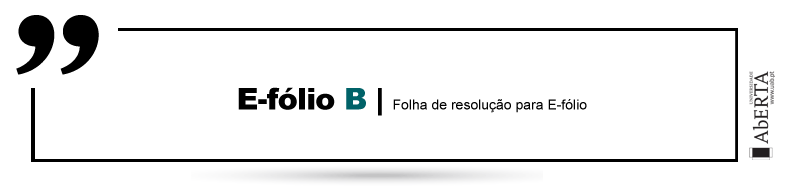 UNIDADE CURRICULAR: CÓDIGO: DOCENTE: A preencher pelo estudanteNOME: N.º DE ESTUDANTE: CURSO: DATA DE ENTREGA: TRABALHO / RESOLUÇÃO: